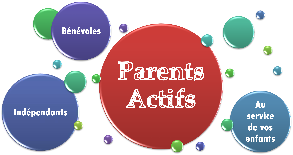 Association de Parents d’élèves du Collège Jules FERRY de Mantes la JolieLes associations de parents ont pour vocation à représenter tous les parents des élèves dans les différentes instances du collège.Parents Actifs est une association autonome et indépendante, animée par des parents bénévoles. L’adhésion est gratuite et vous permet d’avoir des informations sur la vie du collège par l’envoi de comptes rendus rédigés par les adhérents sur les différentes commissions qui existent au sein du collège.Nous organisons diverses actions pour soutenir l’équipe du collège dans ses projets. Cette année nous avons participé au financement des voyages scolaires et à l’achat de documents en rapport avec les nouveaux programmes.Chaque adhérent participe à la vie de l’association régulièrement ou ponctuellement, en fonction de ses disponibilités (par exemple : préparer un gâteau pour une action de vente, aider à la tenue d’un stand, participation aux conseils de classe…).	________________________________________________Si vous souhaitez en savoir plus : VENEZ A LA REUNION DE RENTREEPour connaitre la date : laissez-nous vos coordonnées dès maintenant à l’adresse suivante : parents.actifs@gmail.com Une invitation vous sera envoyée par courriel.Nathalie MORINPrésidente de l’Association « PARENTS ACTIFS »